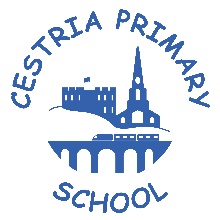 Cestria Primary School Policies are reviewed annually by person/s responsible.CURRICULUM Person/s ResponsibleDate Reviewed ArtJ.CowanJune 2023ComputingJ.Gowland & M.SmithJune 2023Design & TechnologyT.McGeeJune 2023GeographyA.WrightJune 2023HistoryG.TaylorJune 2023MathsK.Robson & C. DevlinJune 2023Modern Foreign LanguagesR.WilkinsonJune 2023MusicG.DuncanJune 2023PEJ.RobsonJune 2023PSHEK. Ward & R.WilkinsonJune 2023Religious EducationJ.BehennaJune 2023ScienceJ.WalkerJune 2023SAFEGUARDING AND PASTORAL Person/s ResponsibleDate Reviewed Anti-Bullying BookL.Gowland & N.BenthamJune 2023Anti-Bullying PolicyL.Gowland & N.BenthamJune 2023Behaviour ManagementK.Robson, K.Braid, R.WilkinsonJune 2023Covid 19L.Gowland & N.BenthamJune 2023Children Missing from EducationL.Gowland & N.BenthamJune 2023Emergency Fire PlanL.Gowland & N.BenthamJune 2023Intimate Personal Care and ToiletingL.Gowland & N.BenthamJune 2023Department for Education Keeping Children Safe in EducationG.DuncanJune 2023Quick Guide to Safeguarding and Child ProtectionG.DuncanJune 2023Online SafetyG.DuncanJune 2023SafeguardingG.DuncanJune 2023Additional Safeguarding Advice – A response to CovidL.Gowland & N.BenthamJune 2023Safeguarding AddendumG.DuncanJune 2023Safer Recruitment L.Gowland & N.BenthamJune 2023Staff Health and WellbeingL.Gowland & N.BenthamJune 2023School VisitorsL.Gowland & N. BenthamJune 2023Visitors Information LeafletG.DuncanJune 2023FIRST AID AND MEDICALPerson/s ResponsibleDate Reviewed Administration of MedicineL.Gowland & N.BenthamJune 2023Health and SafetyG.DuncanJune 2023Medical NeedsK.WardJune 2023NON-CURRICULUM Person/s ResponsibleDate Reviewed Accessibility PlanL.Gowland & N.BenthamJune 2023InstrumentL.Gowland & N.BenthamJune 2023Remote LearningL.Gowland & N.BenthamJune 2023ChargingL.Gowland & N.BenthamJune 2023Complaints ProcedureL.Gowland & N.BenthamJune 2023Data Protection PolicyL.Gowland & N.BenthamJune 2023Equality and InformationL.Gowland & N.BenthamJune 2023EYFSK.RobsonJune 2023Educational VisitsL.Gowland & N.BenthamJune 2023FeedbackL.Gowland & N.BenthamJune 2023More Able and TalentedL.Gowland & N.BenthamJune 2023Packed LunchL.Gowland & N.BenthamJune 2023Photographic & VideoL.Gowland & N.BenthamJune 2023Privacy Notice for Pupil ParentsL.Gowland & N.BenthamJune 2023Single EqualityL.Gowland & N.BenthamJune 2023Teaching and LearningL.Gowland & N.BenthamJune 2023SPECIAL EDUCTIONAL NEEDSPerson/s ResponsibleDate Reviewed SENDK.WardJune 2023